    桃園市進出口商業同業公會 函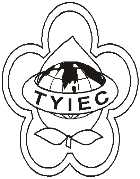          Taoyuan Importers & Exporters Chamber of Commerce桃園市桃園區中正路1249號5樓之4           TEL:886-3-316-4346   886-3-325-3781   FAX:886-3-355-9651ie325@ms19.hinet.net     www.taoyuanproduct.org受 文 者：各相關會員 發文日期：中華民國111年1月6日發文字號：桃貿豐字第111005號附    件：隨文主   旨：「食品與相關產品查驗登記及許可文件管理辦法-食品添加物」修正草案(如附件)說明會 說   明：     ㄧ、依據衛生福利部食品藥物管理署111年1月4日FDA食字第1101360242號函辦理。     二、開會事由: 「食品與相關產品查驗登記及許可文件管理辦法-食品添加物」修正草案(如附件)說明會。     三、開會事時間:111年1月19日(星期三)下午2時。     四、開會地點:衛生福利部食品藥物管理署昆陽大樓A201會議室      五、主持人:蔡組長淑貞     六、聯絡人及電話:郭先生 02-2787-7387     七、本次會議採實體會議搭配線上會議進行，均採線上報名方式，請於111年1月14日下午5時前至報名頁面(網址:https://forms.gle/utKkDZJYeZBvswt28)填復報名資料。     八、本次實體會議因座位有限，每單位至多1名出席；額滿後僅開放線上視訊會議參加。     九、以線上視訊會議參加者，請搭配「Cisco Webex」軟體辦理，出席人員請提前自行下載該軟體及準備相關設備，以利會議進行，該軟體相關資訊及本案會議相關資料，另以電子郵件寄送。     十、如有任何疑問，可逕洽本案承辦人郭先生(02-2787-7387；KCW1993@fda.gov.tw)。 理事長  簡 文 豐